附件三：年鉴排版尺寸      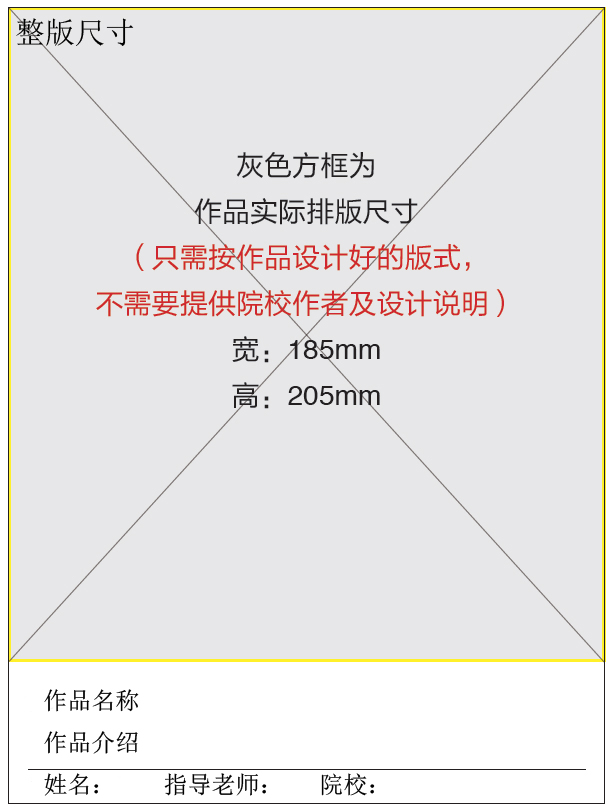 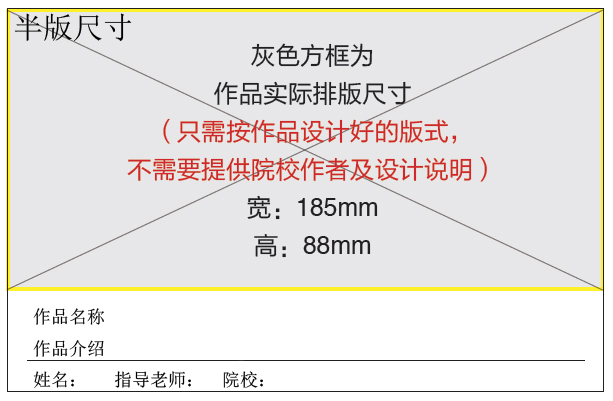 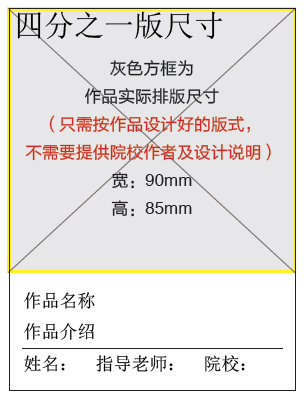 